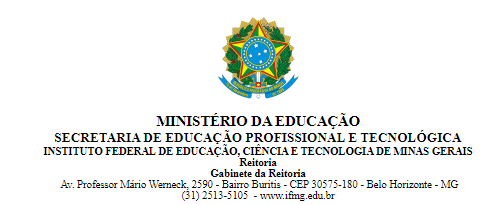 PROCESSO SELETIVO 2022.1º SEMESTRERESULTADO DO PROCESSO DE HETEROIDENTIFICAÇÃOProcessos de Heteroidentificação DeferidosA Banca de Verificação identificou características fenotípicas no(a) candidato(a) que permitissem a ratificação de sua autodeclaração como pardo(a) ou preto(a), tais como cor da pele, a textura do cabelo e os formatos do rosto, lábios e nariz, que combinadas, ou não, confirmam tal declaração, de acordo com o edital do processo seletivo.CPF DO CANDIDATOCURSO RESULTADO161.60*.***-30Bacharelado em Engenharia CivilDeferido151.03*.***-95Bacharelado em Engenharia CivilDeferido148.43*.***-69Bacharelado em Engenharia CivilDeferido